Notes from SMILE Teacher Workshop (Winter 2018)ChallengesElementaryCompetition with sportsUncertainty of district funding Transportation for kids to get homeTelling kids they can’t join  they aren’t on grade level/don’t meet underserved needsPrincipal apathyAthletics and other activities that kids prioritizeLong day!Waiting for parents to pick up kids (45 minutes this week)Parent trustVying with sports program (basketball and cheerleading)Getting kids homeFunds for field tripsSchool meetings that conflict with SMILEParents who don’t understand the programUnsupportive parentsNo time to prepMicromanaging administratorsLimited experience outside of areaOverscheduling limits activitiesMiddle SchoolSports and other activities draws kids awayMore hands onDiversityToo many after school options/sportsAttendance issues – dropping outAfter school (lack of) energySportsStorageSMILE teachers not confident in scienceLack of administration supportAttendance, especially after challenge dayNo elementary clubNo fun math lessonsLack of access to related field tripsAfter school conflicts$High SchoolReady to go activitiesPre-planned activitiesTired at the end of the dayToo little time to put together materials /review lessonsOne more prepCoaches do not excuse club members to participate in meetingsThe road to college piece – needs to be better, more support and more activitiesSMILE teachers juggling multiple club/activitiesMore physicsSupplies and ideas (need more)TimeTime$Sports schedule(Sports) Soccer seasonKids committing to 67543 other clubs and sportsFamily cases (?) (students)Student family obligationsNot enough math activitiesTravel distanceWhat worksElementaryEngaging activitiesFun activitiesTeacher driven ideasEnthusiasm of the teachersSMILE support of teachersSupport from OSU staffTreated as professionalsTraining from expertsCommunity that feels safeSense of familyBelieving all students are destined for success in collegeStudents knowing it is okay to fail and try againStudents feel safe to exploreFeelings of communityFood!!Having projects to share with kidsMaterials and lessonsKids who want to learnExcited kids willing to learnTammi TaltyGreat studentsPop TartsAmazing teacher leadersPH 6 (picture of pteropod)PteropodsGenuine curiositySmall groups and two teachersHands on fun activitiesFUN! I will find a way to help you! 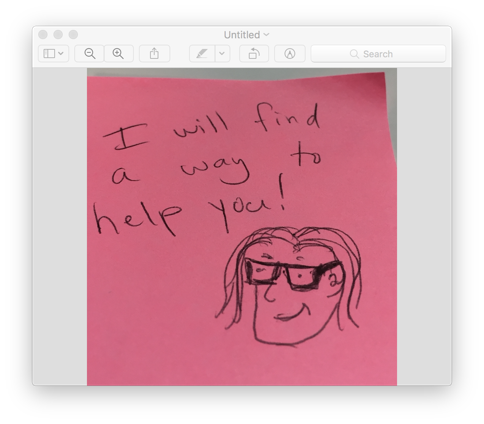 FishUnits that build conceptual understandingEngaged lidsSmart and engaged kidsInstructional freedomGreat kids! Teacher recommendationsTeam buildingDedication!Great PD A pathway to collegeOutside resources like 4-H Outside -creeksPartnerships within the community 4-HField trips and PDWorking outside my specialty and learning from othersWorkshop ideasGreat trainingCommunity w/other teachers + among kidsSMILE budget to use as we see fit in our clubsResponsiveness of staffSupport from SMILE staffOther SMILE teachers to bond withArchive of lessons on websitePeace, love, careEverythingThe SMILEs  (within a heart shape)The love (within a heart shape)LaughterThe SMILESWorkshopsExploration Hands-onHands-on activitiesTeam workFMSNSnacks and conversationsSnacksSmall groupsRelationshipsZoo overnightSMILE camp at 4-H centerField tripsConversations with SMILE leadersCollege visitsFirst yearBeing shown how we can use current/new knowledge to our lessons that are kid friendlyMaterials provided for clubsThe flexibility to teach the lessons the students wantHaving/getting supplies and lessons providedMiddle SchoolBusing On Wednesdays which is a late start dayThe students: Attendance, Enthusiasm, Willing to try!Our students wanting to belong to a special club8th graders who returned from 6th and 7thElementary pipelineKids/students activities, Food, Us teachersFun activitiesTeam building activities (warm-ups)SMILE staffWorkshops, StipendOther opportunities for training (Sea Grant, Project Wild)SMILE, Snacks, Students’ motivationME! Space, food, time, support, enthusiasm, advocatingPosting activities beforehandA place where you can just experiment, try it out and people accept you. You don’t have to be perfect Consistency w/club advisors and routines that kids trust and feel safe withDifferent ways of learningMath and scienceEngineeringContact with college kidsCollaborative workGood lesson plans on lineTeachers’ time and dedicationKitsSupport from AdminSMILE program Team- Logistics, funding, support, kitsDiversity (four quadrants)OSU Support, $, $, Treats, Funding, Candy (money, hands on, place to make friends, safety)Students attending, Admin support, safe environment, We have a large after school club in place at our school – recruitment is ?Building partnerships. Partner teacher, Relationships, Role models, Relationships, Relaxed atmosphere and focus on fun, hands on experiments, Personal, TrustRelative activities to students, Engaging activities, Different activities, STEM, Curiosity, Interactive activities, Experiences, Competitions, Examples, More do, less talkHigh SchoolJulie’s organizationMr. ?4-H and STEM Hub helpIdeas from other SMILE teachersAccessibilityFocal point of HS challenge eventFeeder elementary and MS, advisors () do a great job w/the programStudents willingness to take risksStudents year-to-year memory of the club (culture)Low pressure environmentFreedom to run the club for our specific studentsAccessibilityWorkshops, activitiesSuppliesEngaging activities that keep the students interestedEquipment from SMILE for the activitiesTiffany Sagmiller is awesome (2nd ed)Being able to plan both independently as well as a communityGreat support from SMILE at OSUSupplies and ideas from OSU (more is good)Program support form employerFoodSnacksParents who encourage participation Excitement about challengeTrip to OSU as incentiveChallenge experienceSMILE normsSMILE student leadersChallenging activitiesKids have a great attitudeScience is funScience and math in a no pressure, no grades environmentAcceptanceCuriosityKids enjoy exploring